Управлением образования города Новороссийска накануне Нового года подведены итоги муниципального этапа краевого конкурса-фестиваля детского творчества «Светлый праздник Рождество Христово», активным участником которого в этом году по традиции стала наша школа. От всей души поздравляем Изотова Ростислава (4а) (наставник Духовникова А.В., учитель начальных классов) и Борщенко Диану (3в) (наставник Азарная Н.И., учитель начальных классов) с призовыми местами в номинации «Изобразительное искусство» данного конкурса. В номинации «Литературное творчество» призовое место у Ших Марии (9в)(наставник Лукьянова Г.В., учитель русского языка и литературы). Желаем дальнейших творческих успехов! 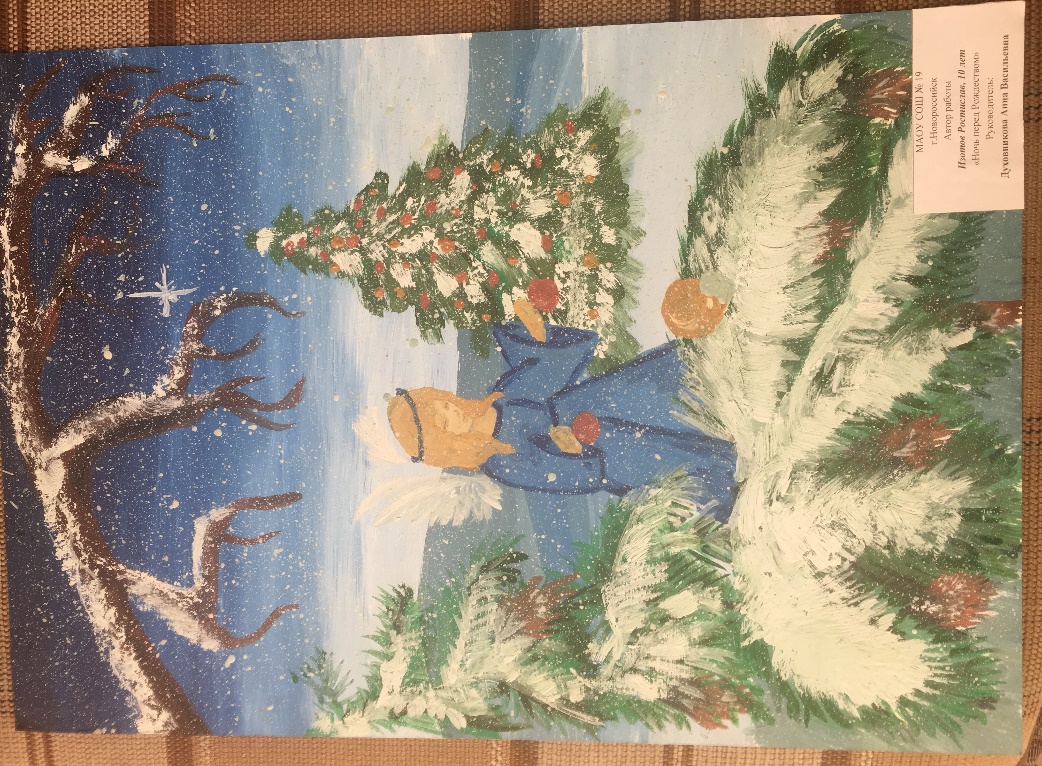 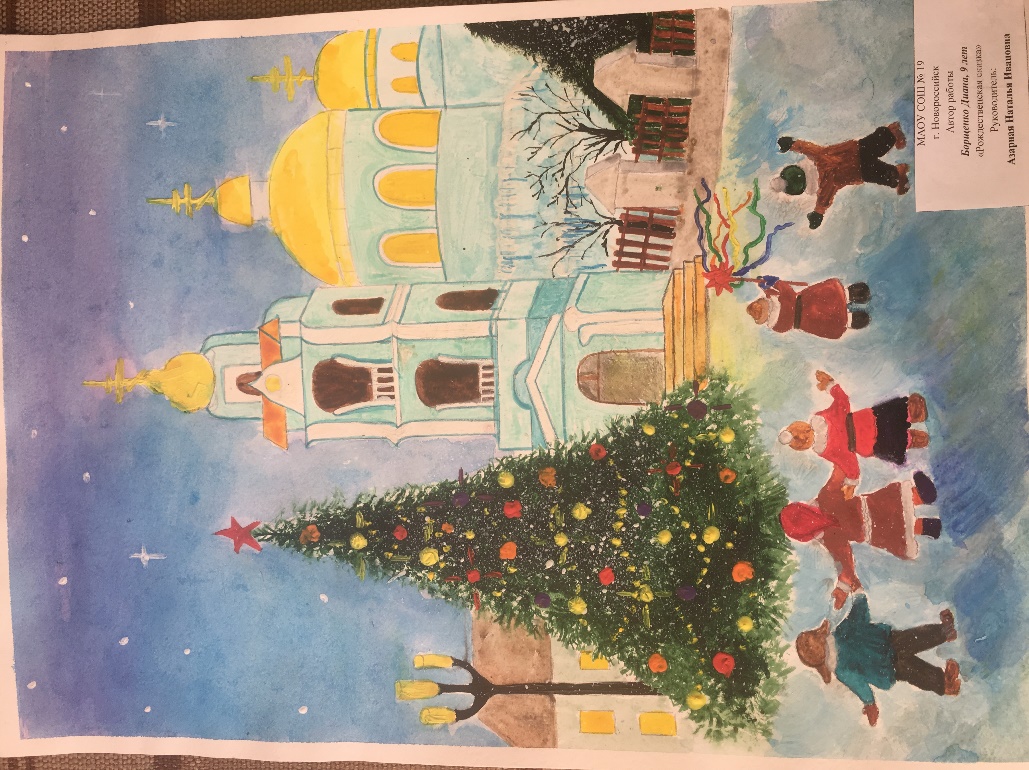 